          AS HANDBALL      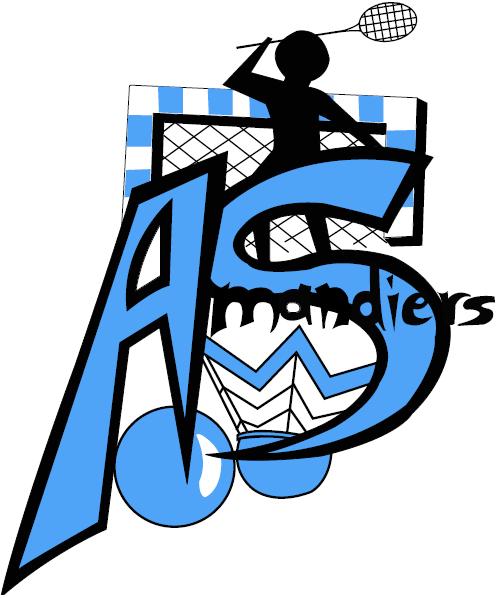 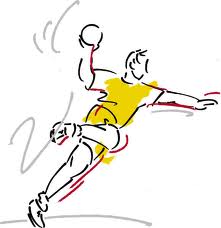 Mercredi 15 novembre 2017Groupe « AMANDIERS A » : BG1 + BG3 + BF1 + BF3 + MG2« Amandiers A » se déplace à Lamartine – HouillesRendez-vous : 13h00 devant le gymnase (départ du car : 13h15)Retour vers 16h30Lieu de la compétition : Gymnase Brondani – 5 rue Kennedy - HouillesGroupe « Amandiers B » : BG2 + BG4 + BF2 + MG1+ MF« Amandiers B » reçoit « Cocteau » à « domicile »  Rendez-vous : 13h00 au gymnase des AmandiersFin des rencontres : 16h00Ne pas oublier votre tee-shirt de l’AS !!!